4 DIALOGUE NIVEAU 1bonjour! ça va?bonjour! ça va bien merci et toi?comme ci comme çaquelles sont tes couleurs préférées?mes couleurs préférées sont rouge, noir, vert, jaune, marron, blanc, gris et bleuc’est bienquels sont tes sports préférés?mes sports préférés sont le tennis, le foot, le basket, le tennis de table et le hockeyd’accordet quels sont tes animaux préférés?mes animaux préférés sont le chat, le chien, le cochon, la vache, le castor, le canard, le loup, l’ours, la poule et le chevalpas mal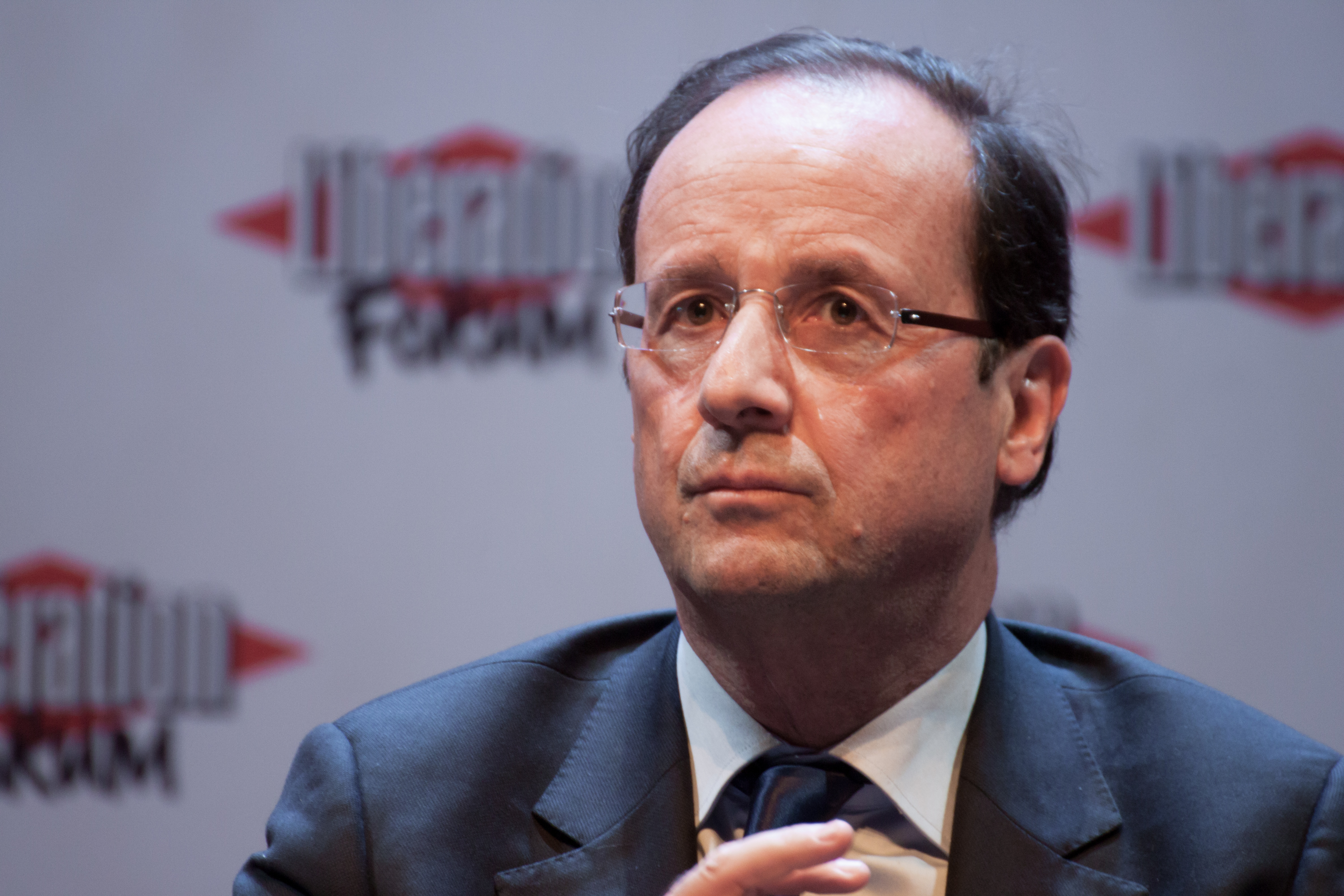 tu es fatigué?oui je suis fatigué et toi?non, je ne suis pas fatiguéc’est quel jour aujourd’hui?c’est lundinon, c’est mercrediquels sont les jours?les jours sont lundi, mardi, mercredi, jeudi, vendredi, samedi et dimanche10-20-30-40-50-60-70-80-90-10011-22-33-44-55-66-77-88-99-1000quel temps fait-il?il pleut et il fait mauvaisoui et il fait froid et il neige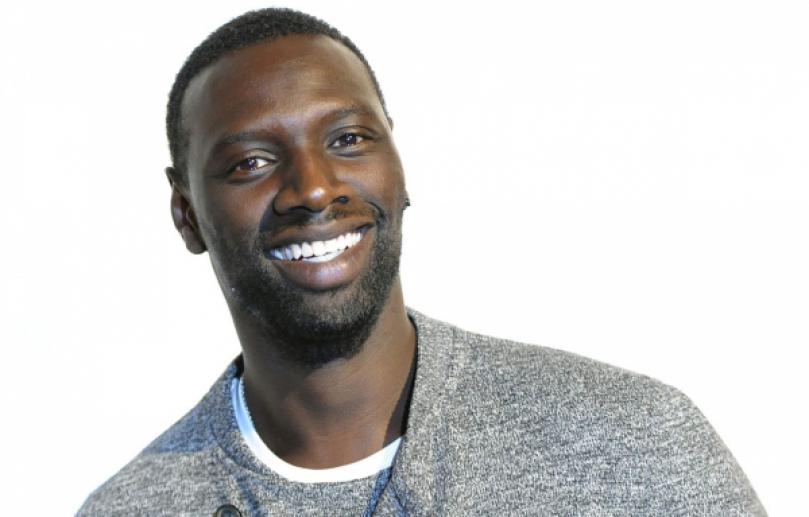 il fait du vent aussiquelle heure est-il?il est 10.20non, il est 10.40d’accordtu habites où?j’habite en Australie et toi?j’habite en Roumanietu as quel âge?j’ai 15 ans et toi tu as quel âge?j’ai 112 ans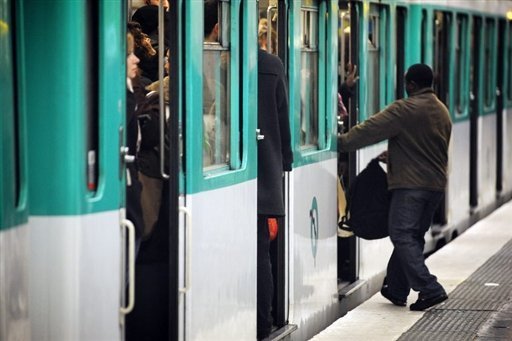 c’est magnifique!tu es Suédois?non, je suis Norvégientu fumes?non, je ne fume pasqu’est-ce que c’est?c’est un styloqui est-ce?c’est Céline Dionqu’est-ce que tu fais?je fais du skitu aimes le ski?oui, j’aime beaucoup le skiau revoir!au revoir!